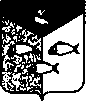 Администрация Пеновского муниципального округаТверской области     П О С Т А Н О В Л Е Н И Е15.06.2022                                    пгт.Пено		                                       № 311     В соответствии с Указом Президента Российской Федерации «О государственной информационной системе в области противодействия коррупции «Посейдон» и внесении изменений в некоторые акты Президента Российской Федерации»,П О С Т А Н О В Л Я Ю:Внести изменения в Постановление Администрации Пеновского муниципального округа «Об утверждении  Порядка сообщения муниципальными служащими Администрации Пеновского муниципального округа о возникновении личной  заинтересованности  при исполнении должностных обязанностей, которая приводит или может привести к конфликту интересов» от 21.03.2022 №132:Пункт 11 Порядка изложить с следующей редакции: «Общий отдел осуществляет предварительное рассмотрение Уведомления и направляет запросы в органы власти с использованием системы «Посейдон»».Настоящее Постановление подлежит размещению на официальном сайте Администрации Пеновского муниципального округа в информационно-телекоммуникационной сети «Интернет».Контроль за исполнением настоящего Постановления оставляю за собой. Настоящее Постановление вступает в силу после его официального подписания.ГлаваПеновского муниципального округа                                             В.Ф.МорозовО внесении изменений в Постановление Администрации Пеновского муниципального округа «Об утверждении  Порядка сообщения муниципальными служащими Администрации Пеновского муниципального округа о возникновении личной  заинтересованности  при исполнении должностных обязанностей, которая приводит или может привести к конфликту интересов» от 21.03.2022 №132